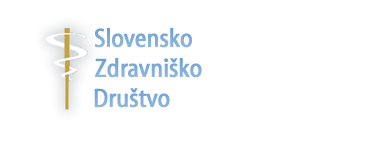 NOVOSTI v IMUNOTERAPIJI SOLIDNIH TUMORJEV LETA 2022   14 in 15 december 2022 Onkološki inštitut Ljubljana   Virtualno srečanje   Organizatorji:	Strokovni odbor:    Sekcija internistične onkologije pri SZD,	Janja Ocvirk, Tanja Mesti, Erika Matos,                   Onkološki inštitut Ljubljana,	Martina Reberšek   Katedra za onkologijo MF Ljubljana	Organizacijski odbor:   	Janja Ocvirk, Tanja Mesti, Martina ReberšekProgram     Sreda, 14. 12. 2022MODERATORKI:  prof. dr. Janja Ocvirk, dr. med., doc. dr. Tanja Mesti, dr. med. 11.10 – 11.30	Satelitski Simpozij11.30-12.00	 Imuno-terapija v onkologiji v letu 2022 – Premik v zgodnje stadije  prof. dr. Janja Ocvirk, dr. med. 12.00-12.30	 Novosti na področju imuno-terapije kožnih rakov prof. dr. Janja Ocvirk, dr. med.12.30-13.00	Novosti na področju imuno-terapije rakov glave in vratudoc. dr. Cvetka Grašič Kuhar, dr. med.13.00-13.15	Odmor13.15-13.45	Novosti na področju imuno-terapije pljučnih rakov mag. Mojca Unk, dr. med.13.45-14.15	 Novosti na področju imuno-terapije raka dojk dr. Simona Borštnar, dr. med.14.15-14.45	 Novosti na področju imuno-terapije rakov spodnjih prebavil Marko Boc, dr. med. 14.45-15.15	Novosti na področju imuno-terapije rakov zgornjih prebavil doc. dr. Tanja Mesti, dr. med. Četrtek 15. 12. 2022MODERATORJI: doc. dr. Martina Reberšek, dr. med., doc. dr. Erika Matos, dr. med. 9.00-9.30	 Prognostični in prediktivni markerji v imuno-onkologiji izr. prof. dr. Boštjan Šeruga, dr. med.9.30-10.00	 Novosti na področju imuno-terapije drugih rakov doc. dr. Erika Matos, dr. med. 10.00-10.30	 Pseudo-progres: Terapevtska zagata v imuno-terapiji Nina Boc, dr. med.  10.30 – 10.45  Odmor10.45 – 11.15  Mikrobiom in imuno-terapija		doc. dr. Martina Reberšek, dr. med.11.15 – 11.45  Imunsko pogojeni neželeni učinkiNeža Hribernik, dr. med. 11.45 – 12.15  	Prekinitev zdravljenja in re-indukcija imuno-terapije:  asist. dr. Rok Devjak, dr. med.12.15 - 12.45	Zaključki